Soepen (met stokbrood en kruidenboter)	Tomatensoep 	5,95Geparfumeerd met knoflook en basilicum		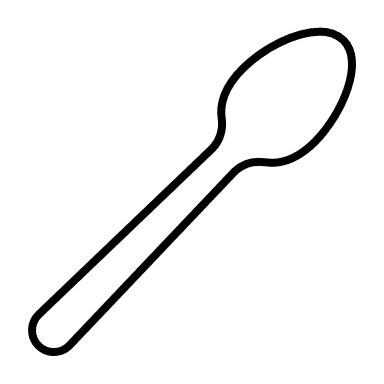 Pompoensoep (Vegan      )	6,50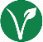 Met pijnboompitten, bosui, en vegan crème fraîchePaprikasoep	 6,50Met bacon crumbsKerriesoep	 6,50Met gerookte zalmsnippers 	UitsmijtersUitsmijter 't Wapen van Stellendam	 9,25Op 2 sneetjes brood met ham, kaas en huisgemaakte piepersalade		Basis uitsmijter	5,95Garnituur, 2 sneetjes brood en 3 gebakken eieren+Kaas, ham of bacon 1,25 per ingrediëntLunch Specials2 luxe kroketten (keuze uit kaaskroket of Bourgondiër) met brood 	8,5012-uurtje 1 Bourgondiër- of kaaskroket op brood en een spiegelei met kaas 	12,95
op brood huisgemaakte piepersalade en tomatensoep Tosti’sBoeren luxe tosti 	6,50Speltbrood, dik belegd met ambachtelijke achterham en Reypenaer kaasVlamtosti 	6,50Met pittig vlees en kaasTosti ’t Wapen van Stellendam 	7,75Met ham, kaas, bacon en gebakken eiLunchsalades (met stokbrood en kruidenboter)Salade riche 	14,25Met  Stellendamse garnalen, gerookte zalm, gerookte kip, bacon, oude kaas, 
pijnboompitten en truffeldressingLuchtige kipsalade	11,50Met oude kaas, zongedroogde tomaten, bacon, pijnboompitten, gebakken 
kipfilet en mosterddressingLuchtige surf en turf salade	14,00Met  oude kaas, bacon, pijnboompitten, carpaccio en grote garnalenClub sandwichClub sandwich carpaccio	12,95Geroosterd boerenbrood, luxe sla, carpaccio, oude kaas, truffelmayonaise, 
pijnboompitten en baconClub sandwich gerookte zalm 	10,95Geroosterd maïsbrood, gerookte zalm,luxe sla, komkommer, ui en kruidenkaasClub sandwich gerookte kip 	9,25Geroosterd maïsbrood, gerookte kip, eiersalade, bacon, luxe sla, komkommer,tomaat en knoflook-mayonaise BroodjesBroodje Old Rotterdam	3,90Broodje gezond	4,95
Broodje carpaccio	8,25van ossenhaas met bacon, pijnboompitten, oude kaas en truffelmayonaiseBroodje gerookte kip met bacon en knoflook-mayonaise	6,00Broodje brie met honing	5,20Broodje gerookte zalm met bieslook roomkaas en gesnipperde ui	8,85Broodje Stellendamse garnalen met roomzachte cocktailsaus	9,30Broodjes warmBroodje hete kip met taugé, paprika, champignons en ui	6,50Broodje pulled pork met American colesalade en smokey barbecue saus	7,80Broodje shoarma met paprika, ui en knoflooksaus	7,55Broodje kipshoarma met paprika, ui en knoflooksaus	7,55U kunt kiezen uit de volgende soorten broodjes:Zacht broodje, pita broodje, pistolet wit of bruin, ciabattaof kornbol (Ciabatta +0,50 of kornbol +1,00)Topmenu’sHalve kip 	14,30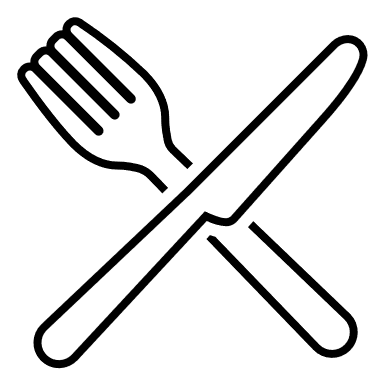 Kip- of varkenssaté	13,50Spareribs 	17,60Loempia of kroepia speciaal 	11,95Kibbeling (van Hollandse kabeljauw) 	14,50Shoarma of kipshoarma 	14,00Nasi of Bami 	14,30Hete kip 	14,00Varkensschnitzel  (saus +2,50)  	13,50Loaded Fries	BALI 	9,25 Frites met huisgemaakte babi panggang, atjar tjampoer, crispy ui, bosui en cassave	KANSAS CITY	9,25Frites met pulled pork, American coleslaw, hot cocktailsaus, komkommer, ui, 
peterselie en cherrytomaatBRUSSEL	9,25Frites met stoofvlees in Abdijbier, uit gebakken spekjes, oude kaas en lente uiROTTERDAM	9,25Frites met kipshoarma, jonge kaas, luxe sla, komkommer, ui, peterselie, 
Shoarmasaus en sambalsausMEXICO	9,25Frites met gehakt, maïs, paprika, tacokruiden, crème fraîche, guacamole 
en cheddar cheeseVEGAN ROTTERDAM	9,25Frites met veganistische shoarma, veganistische kaas, luxe sla, komkommer, ui, 
peterselie, shoarmasaus en sambalsaus (100% veganistisch)VEGAN MEXICO	9,25Zoete aardappelfriet met vegan gehakt, maïs, paprika, tacokruiden, 
vegan crème fraîche, guacamole en vegan cheddar (100% veganistisch)Burgers 							Los	        Menu’t Wapen van Stellendam	7,80	13,25Naturel	4,40 	  9,65Speciaal	5,00	10,25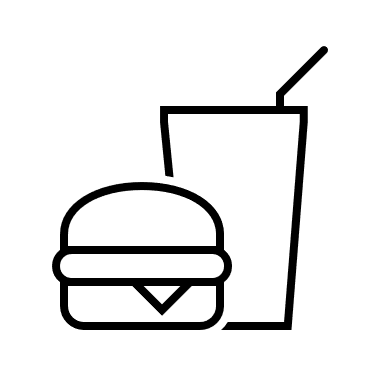 Hawaii	5,70	10,95Bacon	6,20	11,45Cheese	5,20	10,90Bacon/cheese	6,95	12,20Boerenburger	7,80	13,45Mexicanoburger	5,95	11,00Kipburger met joppiesaus	4,95	10,65Kipburger Hawaii	5,70	11,20Kipburger cheese	5,70	11,20Royal Kingston burger	8,25	13,50Royal Truffel burger	8,25	13,50 VEGAN Portobello burger	8,25 	13,50
Pannenkoeken
Naturel pannenkoek (kaas, ham, bacon of ananas +1,25 per ingrediënt)	 6,00Turkse pizza’sTurkse pizza 	7,50Gevuld met shoarma, ijsbergsla, tomaat, komkommer, ui en knoflooksaus
Keuze uit kip- of varkensshoarmaVerse huisgemaakte pizza’s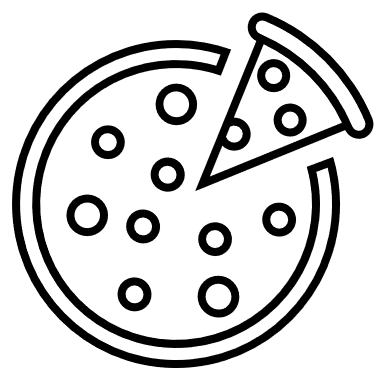 Pizza Margherita 	7,80Tomatensaus, mozzarella & oreganoPizza Peperoni 	9,10Tomatensaus, mozzarella, oregano & peperoniPizza Funghi 	9,10Tomatensaus, mozzarella, oregano & champignonsPizza Chicken Supreme 	10,90Tomatensaus, mozzarella, oregano, kip, paprika, tomaat & uiPizza Hawaï 	9,85Tomatensaus, mozzarella, oregano, ananas & hamPizza shoarma 	10,90Tomatensaus, mozzarella, oregano, shoarma & knoflooksausPizza hot & spicy 	10,90Tomatensaus, mozzarella, oregano, peperoni & Spaanse peperPizza meat 	11,95Tomatensaus, mozzarella, oregano, shoarma, bacon, kip & hamPizza 4 cheese 	9,85Tomatensaus, oregano, mozzarella, cheddar cheese,oude kaas & gorgonzola VEGAN Pizza Margherita	8,80Tomatensaus, vegan “kaas” & oreganoVEGAN Pizza Funghi 	10,10Tomatensaus, vegan “kaas”, oregano & champignonsVEGAN Pizza NO Chicken Supreme 	11,90Tomatensaus, vegan “kaas”, oregano, NO chicken reepjes, paprika, tomaat & uiPizza zelf samenstellen Begin met de basis pizza € 7,80 (Tomatensaus, mozzarella & oregano).Voor ieder extra ingrediënt rekenen wij € 1,25. Elke combinatie is mogelijk.Extra ingrediënten:
Pepperoni, kip, ham, shoarma of bacon.Champignons, paprika, tomaat, ui, Spaanse peper, ananas of  bosui.
Cheddar cheese, oude kaas, mozarella of gorgonzola.
VEGAN (1,75 i.p.v. 1,25): Vegan “kaas” NO Chicken reepjes